KATARÚkoly 1 a 2 zpracujte před sledováním videí. V úkolu 1 pracujte s internetem nebo odbornou literaturou.Katar: Geografická charakteristika, obyvatelstvo a hospodářství Katar: Těžba a zpracování zemního plynu ________________________________________________________Vyhledejte si základní informace o Kataru. Následně doplňte údaje do tabulky a správnými barvami vybarvěte katarskou vlajku.DOPLŇUJÍCÍ INFORMACE K OBYVATELSTVU KATARUPočet obyvatel Kataru dosáhl v roce 2022 počtu 3 milionů.Katařané se na celkovém složení obyvatelstva podílejí pouze zhruba 12 %. Cizinci s dlouhodobým pobytem se rekrutují jak z arabských zemí (především Egypťané, Súdánci, Syřané, Libanonci, celkem asi 17 %), tak z asijských zemí (Indové 24%, Nepálci 16%, Filipínci 11%, Pákistánci 5%, Bangladéšané 5%, Srílančané 5%) a zbytek tvoří Evropané a Američané.Oficiálním náboženstvím v zemi je islám, islámské právo šaría je hlavním zdrojem legislativy. Katar je tolerantní k jiným náboženstvím a i nemuslimové jsou oprávněni pracovat ve státních službách. Mezi Katařany je 95 % muslimů, z nichž je 92 % sunnitů a 8 % šíitů wahábovského směru, založeného na striktním dodržování zásad prvotního islámu.Úředním jazykem je arabština, vedle ní je běžně používaná angličtina.(Zdroj: https://www.businessinfo.cz/navody/katar-souhrnna-teritorialni-informace/2/#1.3)Na základě níže uvedeného textu v rámečku o státním zřízení v Kataru vlastními slovy stručně vysvětlete, proč je Katar řazen mezi absolutní monarchie:Možné odpovědi jsou vyznačené v textu.STÁTNÍ ZŘÍZENÍ KATARUStát Katar je monarchií (emirátem) s prvky absolutistické a konstituční monarchie. Hlavou státu je emír, který je vždy vybírán z rodu Al-Thani. Emír vykonává exekutivní moc prostřednictvím vlády, kterou sám jmenuje a odvolává. Jako vrchnímu veliteli branné moci mu přímo podléhá obranná rada, která vykonává obvyklé funkce ministerstva obrany. Soudní moc je kontrolovaná emírem, který jmenuje a odvolává soudce. Ústava z roku 2005 ustavuje Parlament (Majlis al-Shura) o 45 členech, z nichž 2/3 (30 členů) jsou voleny v přímé volbě a 1/3 (15 členů) je jmenována emírem z členů vlády a jiných osobností. Politické strany nejsou v Kataru povoleny. V říjnu 2021 proběhly v dějinách země první volby do Parlamentu (Majlis al-Shura), kdy v souladu s ústavním pořádkem bylo 30 členů zvoleno a 15 bylo jmenováno emírem.Zdroj textu: https://www.businessinfo.cz/navody/katar-souhrnna-teritorialni-informace/2/#1-zakladni-informace-o-teritoriuPodívejte se na videa. Poté k následujícím otázkám vyberte správnou odpověď:Než Katařané objevili ropu a zemní plyn, jejich ekonomika byla postavena zejména:na lovu perelna rybolovuna chovu gazel a velbloudůV hlavním městě žije …….. obyvatel země.35 %97 %80 %Nezávislost Kataru byla vyhlášena v roce:191119451971Zásoby zemního plynu má Katar:3. největší na světě     4. největší na světě5. největší na světěZde je možné nechat žáky dohledat, které státy světa jsou na prvních dvou příčkách.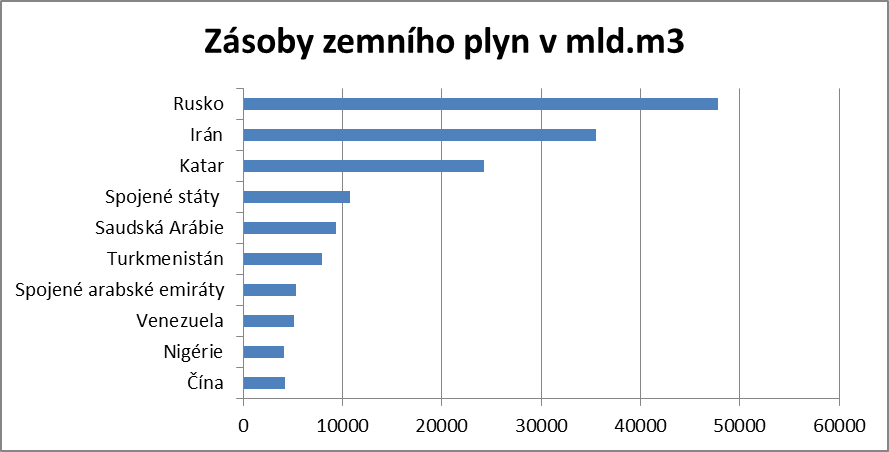 Graf : Odhadované zásoby zemního plynu k 1.1.2015 (Zdroj: : https://energetika.tzb-info.cz/13112-zemni-plyn-v-rusku)K čemu hlavně slouží hlavní katarský průmyslový komplex Mesaieed?ke zpracování zemního plynuk odsolování mořské vodyk výrobě umělých perelKdyby se světová spotřeba zemního plynu udržela na stejné výši jako na začátku 21. století a Katar exportoval zemní plyn na stále stejné výši, jak dlouho by přibližně Kataru podle odhadů vydržely zásoby této nerostné suroviny?50 let200 let500 letZde je vhodné žáky upozornit, že video je z roku 2009. Tyto odhady tak v důsledku současné energetické krize již nemusejí odpovídat aktuální skutečnosti. Autor: Veronika Kopřivová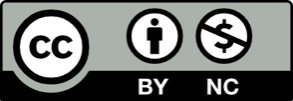 Toto dílo je licencováno pod licencí Creative Commons [CC BY-NC 4.0]. Licenční podmínky navštivte na adrese [https://creativecommons.org/choose/?lang=cs].ZÁKLADNÍ INFORMACEVLAJKAHlavní městoDauháčesky též Dohá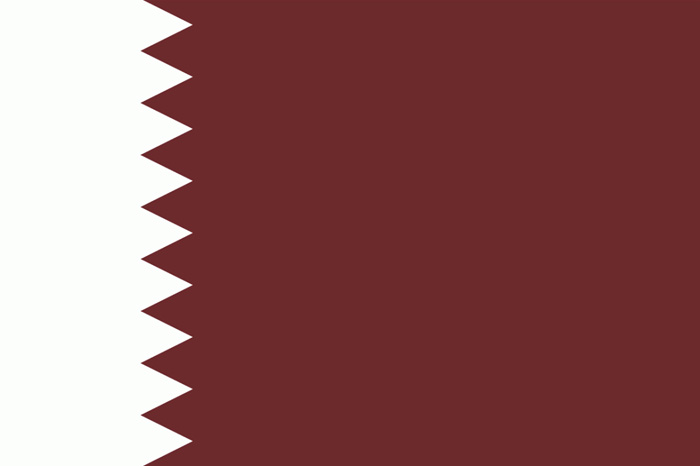 Jazykarabština (úřední jazyk)angličtinaPočet obyvatel2,93 mil. (2021)Náboženstvíislám Státní zřízenímonarchie(emirát)MěnaKatarský rijál (QAR)